REGULAMIN KONKURSU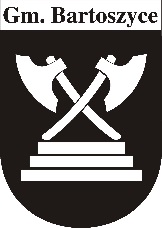 „Czysta i estetyczna wieś gminy Bartoszyce 2019” I.	CEL KONKURSÓW:Celem konkursów upowszechnianie dbałości o estetykę i piękno wsi oraz otaczającego ją krajobrazu. Organizując konkurs gmina liczy na szeroki udział mieszkańców w upiększaniu również własnych siedlisk oraz aktywność sołectw.II. ORGANIZATOR:Urząd Gminy Bartoszyce III. ZASADY KONKURSU:1. Warunkiem uczestnictwa jest pisemne zgłoszenie, podpisane przez sołtysa, które należy przesłać w nieprzekraczalnym terminie do dnia 29 marca 2019 roku na adres: Urząd Gminy Bartoszyce, 
ul. Plac Zwycięstwa 2, 11-100 Bartoszyce.2. „Karty zgłoszeń” dostępne będą w Urzędzie Gminy pok. 103, oraz na stronie internetowej gminy www.gmina-bartoszyce.pl IV. CZAS TRWANIA KONKURSU: Konkurs trwać będzie od 1 kwietnia 2019 r. do 30 sierpnia 2019 r.Zasady organizacyjne i kryteria oceny mają na celu promowanie prac przynoszących postęp w estetyce wsi.Podczas trwania konkursów Gminna Komisja Konkursowa przeprowadzi lustracje 
w terminach:I - do 10 kwietnia 2019 r.                 II - do 30 sierpnia 2019 r.V. KRYTERIA KONKURSU: 1. Punktacja z I lustracji będzie notą początkową oceniającą stan wsi. Podczas II lustracji oceniony zostanie wkład pracy mieszkańców na rzecz poprawy stanu sanitarnego 
i estetycznego wsi. Różnica punktów pomiędzy I a II lustracją  zadecyduje o wytypowaniu wsi – laureatów. 2. Konkurs oceniany będzie zgodnie KARTĄ OCENY (stanowiącej załącznik do regulaminu)   3. Laureatów wyłoni Gminna Komisja Konkursowa. 4. Komisja ma możliwość przyznawania 5 ujemnych punktów za zaniechanie dbałości o rzeczy powstałe w poprzednich latach. 5. Dodatkowo Komisja będzie dysponować pulą 5 dodatkowych punktów, w celu premiowania osiągnięć nieuwzględnionych w arkuszu oceny.6. Uczestnicy przystępujący do konkursu „Czysta i Estetyczna Wieś Gminy Bartoszyce 2019” po raz pierwszy otrzymują dodatkowo 10 punktów. 7. Komisja przyzna dodatkowe punkty w zależności od wielkości wsi:    a) do 100 mieszkańców – 4 punkty, b) od 101 do 200 mieszkańców  – 3 punkty, c) od 201 do 350 mieszkańców 2 punkty,  d) powyżej 351 mieszkańców  – 1 punkt.  V. UCZESTNICY KONKURSÓW:1.  Konkurs skierowany jest do wsi z terenu gminy Bartoszyce. 2. Do konkursu nie może przystąpić wieś, która w poprzednim roku zajęła I miejsce. Wieś musi zrobić rok przerwy. VI. KOMISJA KONKURSOWA:1. Do oceny konkursu Wójt Gminy powołuje Gminną Komisję Konkursową, która w terminie do 
30 sierpnia 2019 r. dokona przeglądu i oceny zgłoszonych uczestników.2. W skład komisji wejdzie:a) przedstawiciel Urzędu Gminy Bartoszyceb) przedstawiciel KOWR Bartoszyce c) sołtys wsi, która w poprzednim roku zajęła I miejsce w konkursie „Czysta i estetyczna Wieś Gminy Bartoszyce”d) inna osoba wyznaczona przez Wójta Gminy3. Komisja podczas przeglądu wsi dokonywać będzie dokumentacji w formie fotograficznej.
4. Komisja zastrzega sobie prawo do objazdów niezapowiedzianych podczas okresu trwania konkursu.
5. Podsumowanie konkursu oraz ogłoszenie ostatecznych wyników odbędzie się podczas Dożynek Gminnych, które odbędą się w Kinkajmach 14 września 2019 r. 6. Za prawidłowy przebieg konkursu odpowiada główny Organizator:Urząd Gminy BartoszyceUl. Plac Zwycięstwa 2, 11-200 BartoszyceVI.	 NAGRODY:1. Za zajęcie czołowych miejsc w konkursie „Czysta i estetyczna Wieś Gminy Bartoszyce 2019” przewidziane są nagrody pieniężne.2. Nagroda uzyskana w konkursie może być wykorzystania wyłącznie na cele ogólnospołeczne wsi.